Дисципліна "Патоморфологія та патфізіологія", спеціальність "Акушерська справа"Література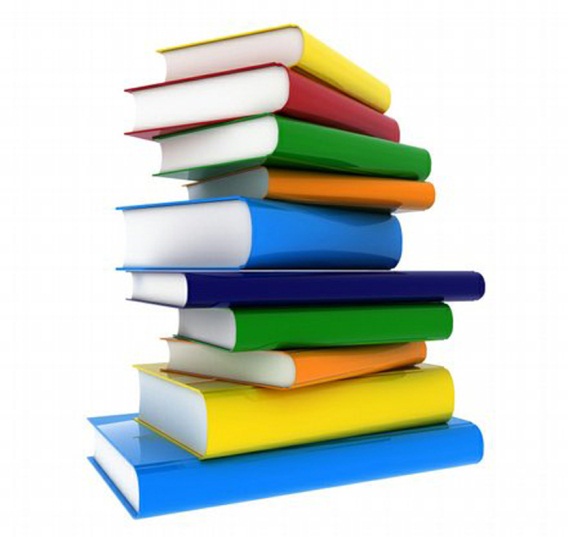 ОсновнаБоднар Я.Я., Файфура В.В. Патологічна анатомія і патологічна фізіологія людини: підручник. — Тернопіль: Укрмедкнига, 2000. — 494 с.Патологічна анатомія / За ред. В.М. Благодарова, П.І. Червяка. — К.: Генеза, 1997. — 512 с.Патологічна фізіологія: підручник / За ред. М.Н. Зайка, Ю.В. Биця. — К.: Вища шк., 1995. — 615 с.ДодатковаМихалевич Р.Ф. Анатомія та фізіологія з основами патології в запитаннях і відповідях. — К.: Здоров’я, 2002. — 187 с.Патологическая физиология: підручник / За ред. М.Н. Зайка, Ю.В. Биця. — М.: Мед. ПРЕСС-информ., 2006. — 635 с.Сакевич В.І. та ін. Посібник з анатомії та фізіології з основами патології. — К.: Здоров’я, 2003. — 36 с.Федонюк Я.І. та ін. Анатомія та фізіологія людини з патологією. — Тернопіль: Укрмедкнига, 2001. — 680 с.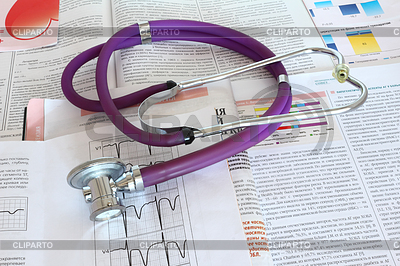 